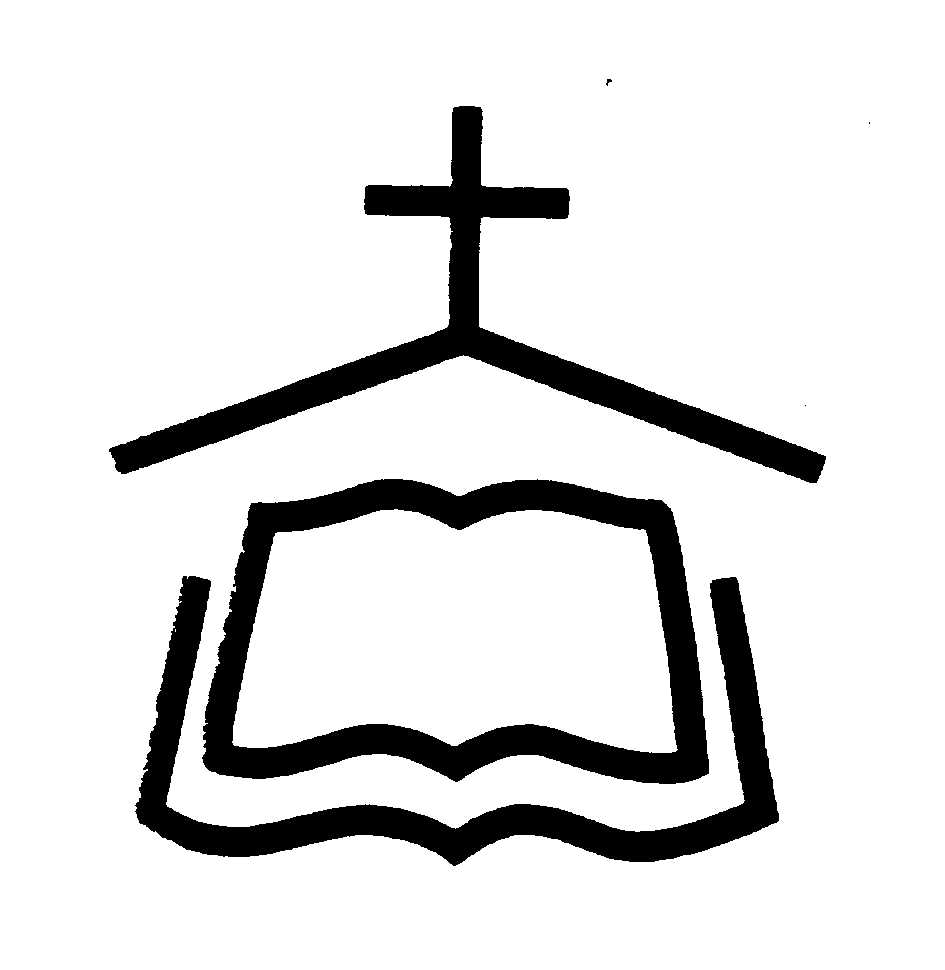   事奉同工    上主日人數及奉獻  奉獻週間聚會粵 語 堂 崇 拜 程 序2014年11月9日  10:00am - 11:30am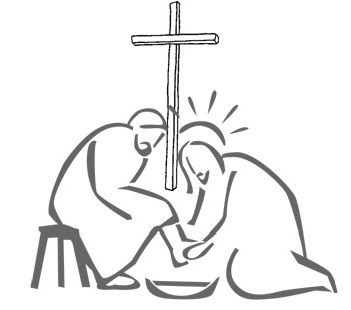 腓立比書2:5~9羅威爾華人聖經教會        of Greater      197 Littleton Rd, Bldg B, Chelmsford, MA 01824      Tel:(978)256-3889, (978)256-6276; Fax:(978)256-0056Website: www.cbcgl.orgE-mail:office@cbcgl.org“凡勞苦擔重擔的人,可以到我這裡來,我就使你們得安息”    馬太福音十一章28節“Come to me, all you who are weary andburdened, and I will give you rest. ”Matthew 11:2811/09/14本 主 日本 主 日下 主 日下 主 日11/09/14華 語粵 語華 語粵 語會前敬拜王朝陽封德成會前禱告石   泉周毅敦葛孝忠黃永輝司  會石   泉周毅敦葛孝忠黃永輝領  詩凌麗娜周毅敦江世明黃永輝司  琴李雨倩李思明樊曼文周冰淬翻  譯陳牧師招  待田   茂胡淑蓮田   茂胡淑蓮王巍青周冰淬王巍青吕淑明吳遠炎吳遠炎傅    裕傅    裕新人招待柳   兵陳惠蓮柳   兵陳惠蓮接   待王曉宇陳惠蓮石   泉陳惠蓮音    響韩庆昇彭睿勤韩庆昇彭睿勤音    響韩庆昇李啟榮韩庆昇李啟榮清   潔喜乐团契喜乐团契喜乐团契喜乐团契育嬰室王巍青     曹    珊黄莉薫王巍青     曹    珊黄莉薫 成    艳    项开华 张伏宁 成    艳    项开华 张伏宁華語Mandarin228常費General Fund$    16,055.00粵語Cantonese228宣道Mission Fund    $     1,850.00英語English115慈惠基金$         100.00兒童Children71代轉External Transfer嬰兒Infants6青少年短宣特別收入$       1,204.75特別基金$          600.00總計Total420總計Total $   19,809.75 經 常 費上週奉獻       $       16,055.00經 常 費累積奉獻       $     491,203.85宣 教 基 金累積奉獻       $       78,278.34宣 教 基 金奉獻目標       $     100,000.00課程名稱語言教師教室長青讀經班國封德成老師卓建青老師B109福音查經班國倪   鑒老師沈祖源老師B204信仰造就班
(受洗班)國鍾興政牧師陳侶君師母朱建雄老師陳   雯老師B107信仰成長班國江世明老師石   泉老師B110更新我心 - 
基督徒的靈命更新國李元雄長老神學中心开口传福音(二) 护教与宣教國謝穎剛長老B208教會歷史粵雲啟德老師黄立仁老師李淑娴老師粵語禮堂福音真理粵周毅敦老师黄永辉老师A109Parent & Youth: Growing Together in the Lord英青少年家長A223Improving Your Serve英馬德諾牧師A216Gospel of John Bible Study英A113禱 告 會主日：9:15am~9:45am禱 告 會週三：7:45pm~9:00pm團   契小   組週五：7:30pm~9:30pm 團   契小   組華語團契 粵語團契 青少年LYF 兒童AWANA   嬰兒照顧以斯帖姊妹團契週三：10:00am~12:00pm晨光長者團契週三：10:00am~12:00pm宣召箴言9:10箴言9:10箴言9:10箴言9:10箴言9:10箴言9:10箴言9:10箴言9:10箴言9:10箴言9:10司會詩歌讚美詩歌讚美詩歌讚美1. 獻給我天上的主1. 獻給我天上的主1. 獻給我天上的主1. 獻給我天上的主1. 獻給我天上的主1. 獻給我天上的主1. 獻給我天上的主敬拜團敬拜團2. 認識祢,耶穌2. 認識祢,耶穌2. 認識祢,耶穌2. 認識祢,耶穌2. 認識祢,耶穌2. 認識祢,耶穌2. 認識祢,耶穌2. 認識祢,耶穌2. 認識祢,耶穌3. #86 惟獨耶穌3. #86 惟獨耶穌3. #86 惟獨耶穌3. #86 惟獨耶穌3. #86 惟獨耶穌3. #86 惟獨耶穌3. #86 惟獨耶穌3. #86 惟獨耶穌3. #86 惟獨耶穌祈禱司會奉獻 #433 耶穌恩友 #433 耶穌恩友 #433 耶穌恩友 #433 耶穌恩友 #433 耶穌恩友 #433 耶穌恩友 #433 耶穌恩友 #433 耶穌恩友 #433 耶穌恩友 #433 耶穌恩友會眾啟應文何西阿6:3何西阿6:3何西阿6:3何西阿6:3何西阿6:3會眾會眾會眾會眾會眾會眾證道證道認識神認識神認識神認識神認識神認識神陳錦儀牧師陳錦儀牧師陳錦儀牧師陳錦儀牧師回應     回應       #342 我心靈得安寧  #342 我心靈得安寧  #342 我心靈得安寧  #342 我心靈得安寧  #342 我心靈得安寧  #342 我心靈得安寧  #342 我心靈得安寧陳錦儀牧師陳錦儀牧師陳錦儀牧師經文背誦經文背誦經文背誦經文背誦何西阿6:3何西阿6:3何西阿6:3陳錦儀牧師陳錦儀牧師陳錦儀牧師陳錦儀牧師陳錦儀牧師歡迎 / 報告 / 代禱歡迎 / 報告 / 代禱歡迎 / 報告 / 代禱歡迎 / 報告 / 代禱歡迎 / 報告 / 代禱陳錦儀牧師陳錦儀牧師陳錦儀牧師陳錦儀牧師陳錦儀牧師頌讚#536三一頌#536三一頌#536三一頌#536三一頌#536三一頌#536三一頌#536三一頌#536三一頌#536三一頌#536三一頌會眾祝福陳錦儀牧師陳錦儀牧師陳錦儀牧師陳錦儀牧師陳錦儀牧師阿們頌# 532# 532# 532# 532# 532# 532會眾會眾會眾會眾會眾主日崇拜SundayWorship  華  語          粵  語             英  語   Mandarin    Cantonese    English10:00am主日學SundaySchool  華  語          粵  語             英  語    Mandarin    Cantonese     English11:30am